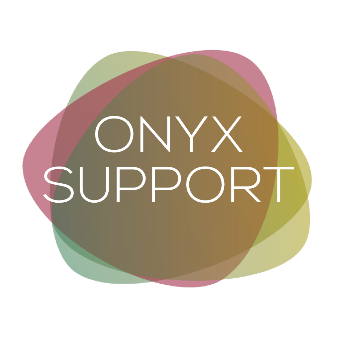 Effective Learning TipsDo not work when you are too tired to concentrate.Make sure your study space is comfortable enough to concentrate, but not too tired you get sleepy! Generate questions about a topic to support you in understanding it in more depth, or, enable you to ask your tutor the questions to support you in understanding the topic. Identify what distracts you and eliminate it from your study environment! If you want to really learn something, teach it to others such as your family or peers, this will help you to retain the information. Compare your notes with peers. Self-assess. How well do I understand the concept? Relate the information to something you have experienced, or something in real life to support you in understanding it. Study in groups to bounce ideas off each other. Take some time to relax before going to bed.Stop studying at least one hour before going to sleep. Spend time relaxing, such as listening to music or meditation.Avoid watching upsetting TV programmes or playing video games right before you go to sleep as these increase tension and stress. Learners are recommended to get around 7-9 hours sleep per night to feel well refreshed and motivated.Eat well, fruits are high-energy snacks that release their energy slowly, over a good length of time. Check your posture to ensure you are not putting any extra strain on the spine, shoulders, and arms. Take breaks!Use Cornell note taking method to improve the notes you take, as it allows you to summarise key points and organise your notes. Decide on your best time and place to study. When are you most productive? Is the lighting good? Is it comfortable? Have an agenda for each study period and be specific
regarding the task that you hope to accomplish during each
planned study period.Make a list of study tasks and include some time to
work on major assignments.Prioritize tasks and assign each task an estimated
time-to-completion.Using your task list and a copy of your timetable,
decide when you will do each task.Plan to do priority tasks when you have the most
energy, and good concentration.Split large chunks of study time between tasks, so that
in four hours, for example, you spend one hour each on four
different tasks, rather than pushing through a four-hour
session on just one.